Week 7 - Thursday Challenge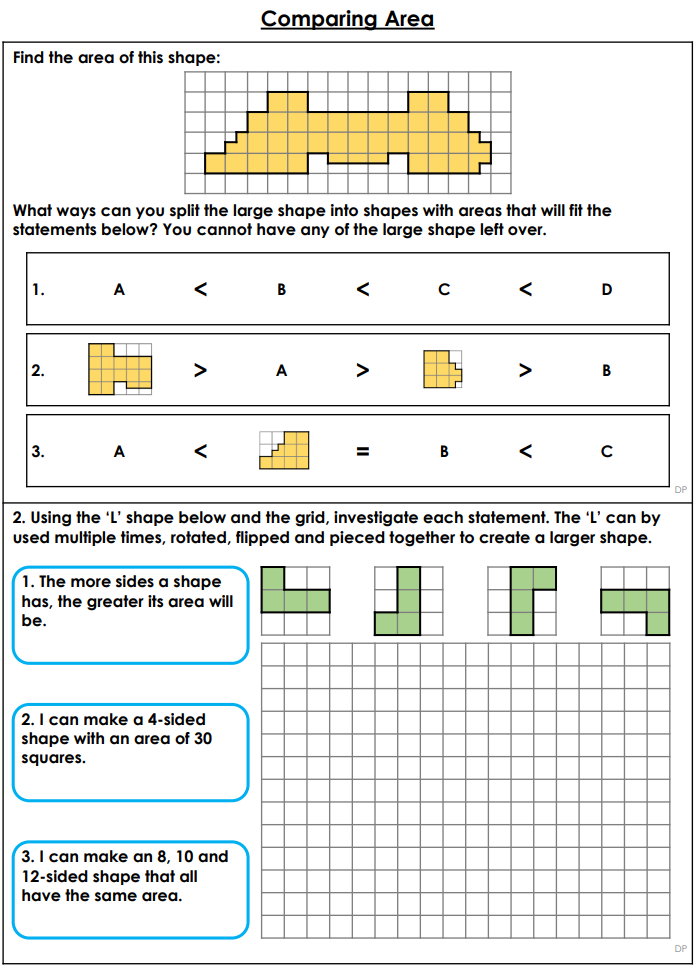 Thursday – Answers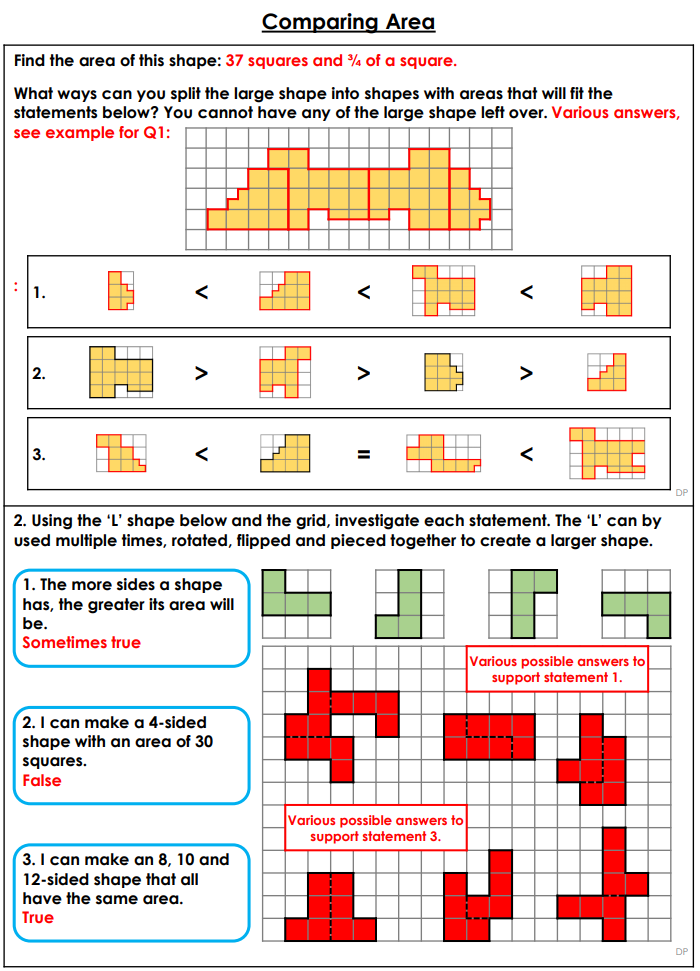 